あったことを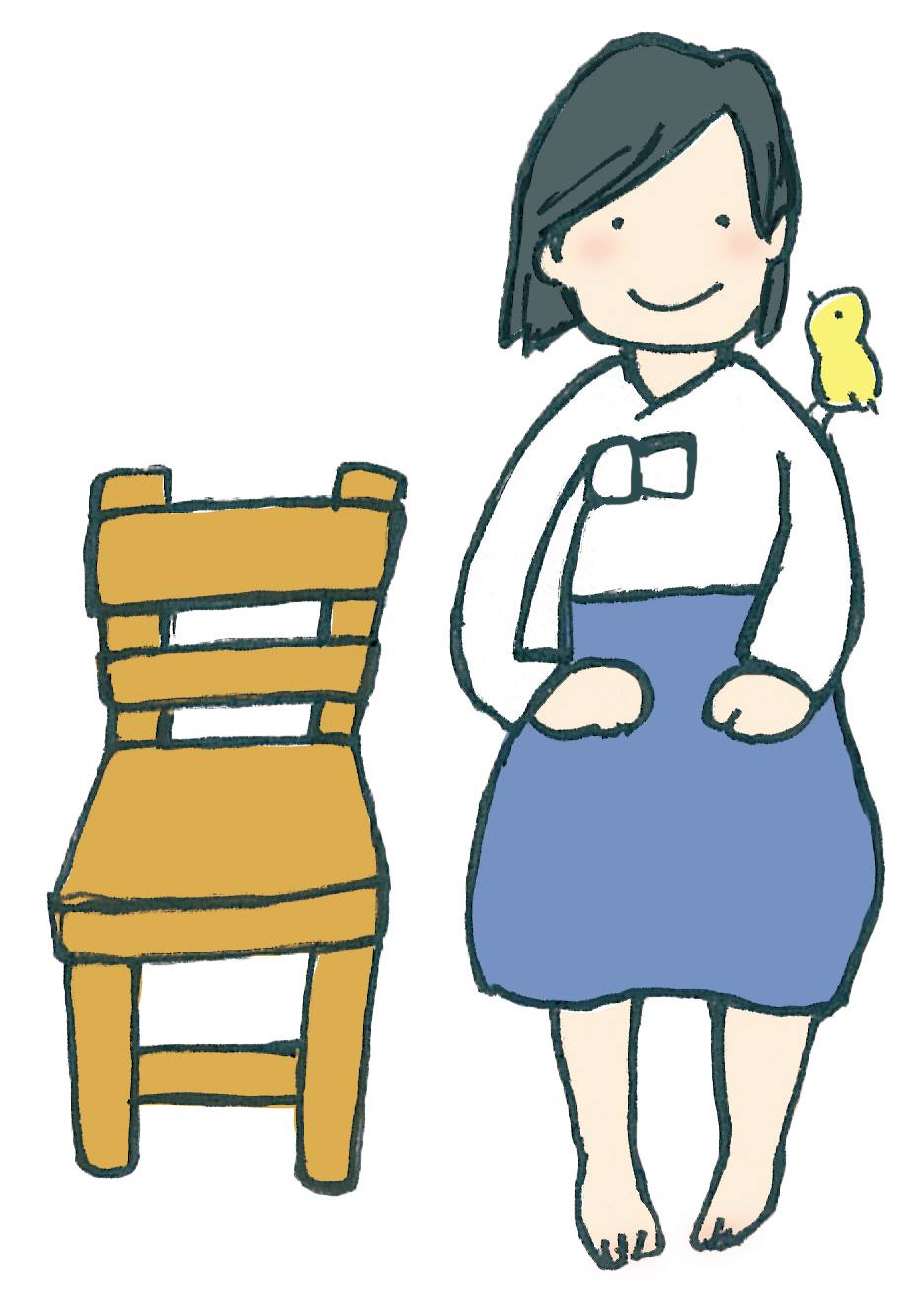  なかったことにはできない～未来に向かって       記憶しよう～